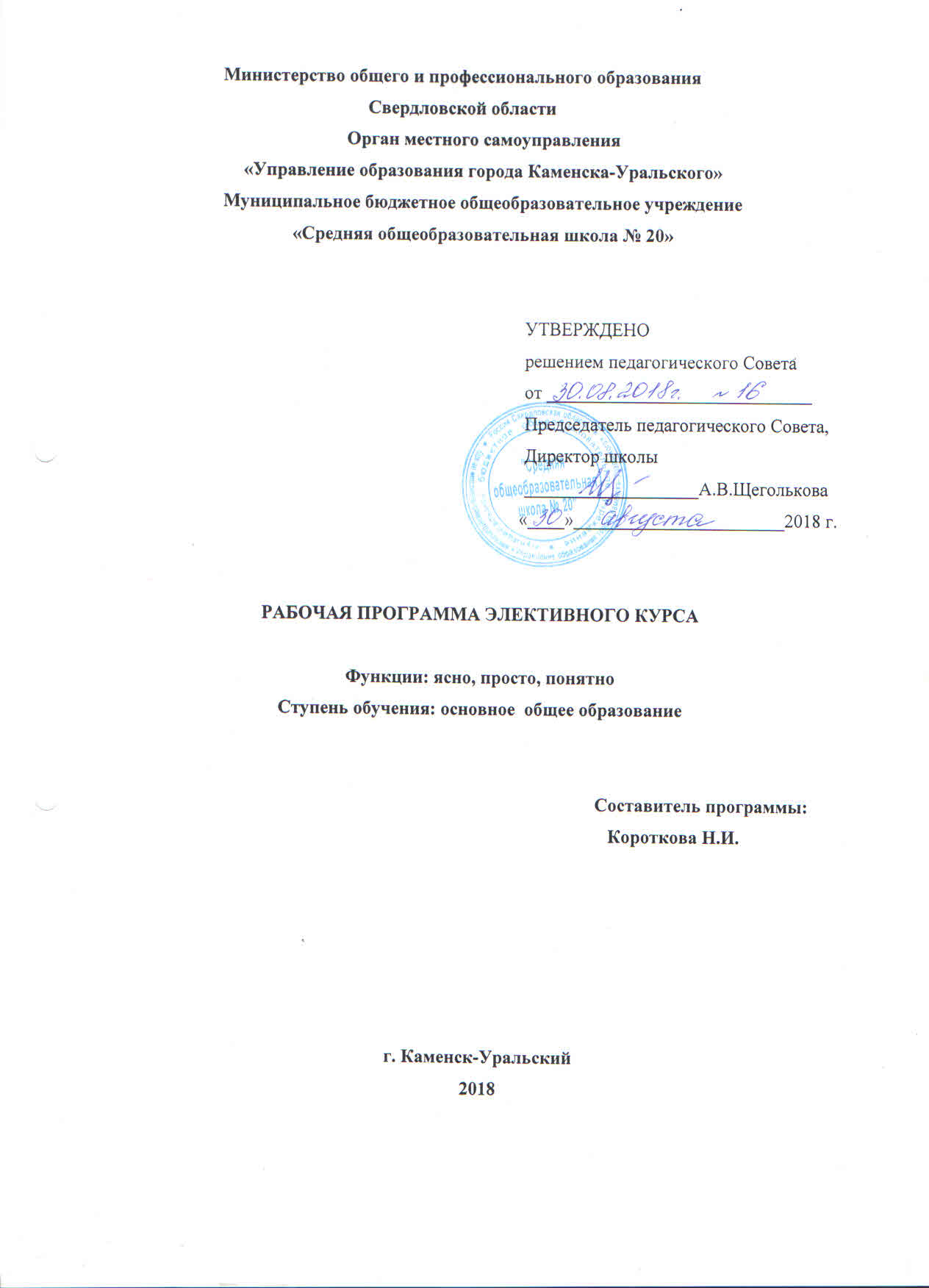 Пояснительная запискаПредлагаемый элективный курс по предпрофильной подготовке учащихся 9 классов посвящён одному из основных понятий современной математики – функциональной зависимости. Начиная с 7 класса в центре внимания школьной математики находится понятие функции. Однако на базе основной школы материал, связанный с этим вопросом, представлен несколько хаотично, изучается недостаточно полно, многие важные моменты не входят в программу и, следовательно, не изучаются. В обязательной учебной программе по алгебре рассматриваются функции и их графики, но они включены отдельными блоками в разные темы. Практика выпускных экзаменов показывает, что для учащихся представляет особую трудность построение графиков, нахождение области определения функции. Школьная программа не предусматривает систематизацию и углубление этой проблемной области. В школьном курсе практически нет графиков функций, содержащих модули, мало заданий на преобразование усложнённых графиков. А ведь геометрические преобразования графиков, построение кусочно–заданной функции, графики, содержащие переменную под знаком модуля, позволяют передать красоту математики. Поэтому более глубокое изучение этого материала возможно на занятиях элективного курса. С другой стороны, авторы контрольно–измерительных материалов ЕГЭ уделяют много внимания проверке умений читать по графику свойства функции, использовать их в решении уравнений и неравенств. Тесты итоговой аттестации по математике за курс основной школы предполагают наличие у школьников подобных знаний, поэтому формировать основы этих знаний необходимо начинать как можно раньше.Курс « Функция: ясно, просто, понятно» позволит углубить знания учащихся по истории возникновения понятия, по построению графиков функций, а также раскроет перед ними новые знания о геометрических преобразованиях графиков, об обратных функциях и свойствах взаимно обратных функций, выходящие за рамки школьной программы.Цель: создание учащимся условий для обоснованного выбора профиля обучения в старшей школе через оценку собственных возможностей в усвоении математического материала на основе расширения представлений о графиках, свойствах основных функций.Задачи: * Закрепление основ знаний о функциях, их свойствах и графиках.                        *  Расширение представлений о свойствах функций.                        *  Формирование умений « читать» графики и называть свойства по формулам.                         * Вовлечение учащихся в игровую, коммуникативную, практическую деятельность как фактор личностного развития.Курс предназначен для учащихся 9 классов средних общеобразовательных учреждений, реализующих предпрофильную подготовку, рассчитан на 17 часов аудиторного времени.Включенный в программу материал имеет познавательный интерес для учащихся и может применяться для разных групп школьников, в том числе не имеющих хорошей подготовки. В курсе заложена возможность дифференцированного обучения, как путём использования задач различного уровня сложности, так и на основе различной степени самостоятельности осваивания нового материала.Развёртывание учебного материала чётко структурировано и соответствует задачам курса.Формы работы соответствуют содержанию заданий. Для передачи теоретического материала наиболее эффективна школьная лекция, сопровождающаяся беседой с учащимися. Для закрепления материала проводятся семинары по обсуждению теории и решению математических задач. Значительное место отводится самостоятельной математической деятельности учащихся – решению задач, проработке теоретического материала, подготовке сообщений. Установление степени достижения учащимися промежуточных и итоговых результатов производится на каждом занятии благодаря использованию практикумов, самостоятельных работ, тестов, консультаций.Формами итоговой отчётности учащихся являются проекты: «Графики улыбаются»«Портфель достижений»Итоговая аттестация проводится в виде итогового тестирования - зачета. По окончании курса учащиеся представляют и защищают компьютерные презентации-проекты.Требования к усвоению курсаУчащиеся должны знать:* Понятие функции как математической модели, описывающей разнообразие реальных зависимостей.* Основные  свойств функций  (область определения, область значений, чётность, возрастание, экстремумы, обратимость и т.д.)* Метод геометрических преобразований.Учащиеся должны уметь:* Правильно употреблять функциональную терминологию.* Исследовать функцию и строить график.* Находить по графику функции её свойства.*Среди всевозможных линий в координатной плоскости распознавать графики функций.*Иметь наглядное представление об основных свойствах функций, иллюстрировать их с помощью графических изображений.*Читать графики функций, описывать их основные свойства, указывать по графике промежутки возрастания и убывания функции, промежутки знакопостоянства, находить наибольшее и наименьшее значения функции на данном интервале;*Применять простейшие преобразования графиков функции, заданных стандартно.Календарно-тематический планСодержаниеИсторико-генетический подход к понятию «Функция».Понятие функции. Способы задания функции. Четные и нечетные функции. Монотонные, ограниченные и неограниченные функции. Исследование функций элементарными способами.Построение графиков функций.Графики вокруг нас.Геометрические преобразования графиков функций.Метод линейного сплайна.ТемаКоличество часовТехнология реализации1.Подготовительный этап: постановка цели, проверка владения базовыми навыками.1Беседа, тестирование.2.Историко-генетический подход к понятию «функция»1Лекция, беседа.3.Способы задания функций.2Беседа, практикум.4.Четные и нечетные функции.1Беседа, практикум.5.Графики вокруг нас.1Лекция, практикум.6.Монотонность функции. Ограниченные и неограниченные функции.1Лекция, практикум, тестирование.7.Исследование функции элементарными способами.2Практикум, тестирование.8.Построение графиков функций.2Практикум.9.Функционально-графический метод решения уравнений.1Лекция, практикум.10.Кусочно-заданные функции. Метод линейного сплайна.2Лекция, практикум, тест.11.Функция: сложно, просто, интересно.1Презентация проектов.12.Функция: просто, сложно, понятно.1Презентация проектов.13.Функция: ясно, просто, понятно.1Практикум, тест.Итого17